В соответствии с Федеральным законом от 5 октября 2015 года             № 285-ФЗ «О внесении изменений в отдельные законодательные акты Российской Федерации в части установления обязанностей лиц, замещающих государственные должности, и иных лиц сообщать о возникновении личной заинтересованности, которая приводит или может привести к конфликту интересов, и принимать меры по предотвращению или урегулированию конфликта интересов» п о с т а н о в л я ю:1.Внести изменения в постановление администрации Унароковского сельского поселения Мостовского  района от 22 августа 2013 года №59 «Об утверждении порядка размещения сведений о доходах, расходах, об имуществе и обязательствах имущественного характера муниципальных служащих администрации Унароковского сельского поселения и предоставления этих сведений общероссийским средствам массовой информации для опубликования»:1)в пункте 2 подпункта г) исключить слово «,акции»;2)пункт 6 изложить в новой редакции:«6.Муниципальные служащие отдела кадров администрации муниципального образования Мостовский район и отдела информатизации управления делами администрации муниципального образования Мостовский район обеспечивающие размещение сведений о доходах, расходах, об имуществе и обязательствах имущественного характера на официальном сайте сети «Интернет» и их представление общероссийским средствам массовой информации для опубликования, несут в соответствии с законодательством Российской Федерации ответственность за несоблюдение настоящего порядка, а также за разглашение сведений, отнесенных к государственной тайне или являющихся конфиденциальными, с соблюдением установленных законодательством Российской Федерации требований о защите персональных данных.». 2.Общему отделу администрации Унароковского сельского поселения Мостовского района (Соколова):1) обнародовать настоящее постановление. В установленном порядке;2) разместить настоящее постановление на официальном сайте администрации Унароковского сельского поселения  Мостовского района в сети Интернет.3.Контроль за выполнением настоящего постановления оставляю за собой. 4.Постановление вступает в силу со дня его обнародования.Глава Унароковскогосельского поселения                                                              И.И.Скобелев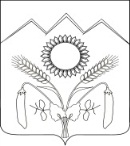 АДМИНИСТРАЦИЯ УНАРОКОВСКОГО СЕЛЬСКОГО ПОСЕЛЕНИЯ МОСТОВСКОГО  РАЙОНА ПОСТАНОВЛЕНИЕот 23.12.2015                                                                         № 137 село УнароковоО внесении изменений в постановление администрации Унароковского сельского поселения Мостовского района от 22 августа 2013 года №59 «Об утверждении порядка размещения сведений о доходах, расходах, об имуществе и обязательствах имущественного характера муниципальных служащих администрации Унароковского сельского поселения и предоставления этих сведений общероссийским средствам массовой информации для опубликования»